Miércoles 1 de febrero de 2017  † MemoriaHno. Théodose CLERC
(Francés, †1889) Belley. 
Dale, Señor, el descanso eterno.
Y brille para él la luz perpetua.
Descanse en paz. AMÉN.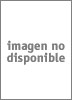 CumpleañosF. Mariano LOVATO (Italia) 1954EFEMÉRIDES / En el Instituto1927 / Publicación del 1er. número de l’Entretien Familial.EFEMÉRIDES / En América1892 / Se abre en Rocha el Colegio San Luis. Se cierra en 1894.1892 / El Hno. Luis Regottaz abre en Salto el Colegio San Francisco, hoy Colegio Sagrada Familia. Se cierra en 1908 y se reabre en 1917.1894 / Se abre en Montevideo el Colegio Mons. Jacinto Vera. Se cierra en 1896.1901 / Se abre en la Unión (Montevideo) el colegio San Vicente. Se cierra en 1906. Se reabre en 1922 y se cierra en 1954.1904 / Se abre en Montevideo el colegio J.B.Capurro. Se cierra en 1941.1908 / Se abre la Casa de Noviciado en Santa Lucía (Uruguay). Se cierra en 1909.Jueves 2 de febrero de 2017  Día de la VIDA CONSAGRADA.La Presentación del Señor - Fiesta† MemoriaHno. Daniel VIARD
(Francés, †1869) Belley. 
Dale, Señor, el descanso eterno.
Y brille para él la luz perpetua.
Descanse en paz. AMÉN.Aniversario de ProfesiónIr. Ricardo SCHULZ (Brasil) 1980.Ir. Ernani L. WELTER (Brasil) 1980.CumpleañosH. Cándido MOLPECERES (España) 1926H. Albino VEZZOLI (Italia) 1938F. Charles SAWADOGO (Burkina) 1974EFEMÉRIDES / En el Instituto1855 / Consagración de los Hermanos a la Virgen María.1897 / El Hno. Carlos Viricel es elegido 3er Superior General.1959 / Decreto de la Sagrada Congregación de los Religiosos, aprobando oficialmente la unión de los Hermanos de la Sagrada Familia de Ouagadougou con los Hermanos de la Sagrada Familia de Belley. Viernes 3 de febrero de 2017  † MemoriaHno. José Silvano PONCET 
(Francés, 1846-1923).
Fundador de la Provincia San José. Río de la Plata, Montevideo.
Llegó a América el 20 de marzo de 1889.
Dale, Señor, el descanso eterno.
Y brille para él la luz perpetua.
Descanse en paz. AMÉN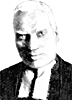 CumpleañosF. Apollinaire ZOUNGRANA (Burkina) 1972 Sábado 4 de febrero de 2017  † MemoriaHno. Isidore BURDET
(Francés, †1906) Belley. 
Dale, Señor, el descanso eterno.
Y brille para él la luz perpetua.
Descanse en paz. AMÉN.Hno. Timothée BERTET
(Francés, †1907) Villa Brea. 
Dale, Señor, el descanso eterno.
Y brille para él la luz perpetua.
Descanse en paz. AMÉN.
Hno. Raphaël BERLIOZ
(Francés, †1949) Belley. 
Dale, Señor, el descanso eterno.
Y brille para él la luz perpetua.
Descanse en paz. AMÉN.
Hno. Carlos FERRARIS RIZZOLO
(Italiano, 1920-2006) Córdoba. Llegó a América en 1939.
Dale, Señor, el descanso eterno.
Y brille para él la luz perpetua.
Descanse en paz. AMÉN.
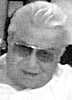 Domingo 5 de febrero de 2017  † MemoriaHno. Urbain HEURTELOUP
(Francés, †1934) París. 
Dale, Señor, el descanso eterno.
Y brille para él la luz perpetua.
Descanse en paz. AMÉN. Martes 7 de febrero de 2017  † MemoriaHno. Florentino MENA PÉREZ
(Español, 1899-1969) Belley.
8º Superior General.
Llegó a América en 1919.
Regresó en 1930.
Dale, Señor, el descanso eterno.
Y brille para él la luz perpetua.
Descanse en paz. AMÉN.
Miércoles 8 de febrero de 2017  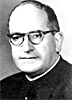 † MemoriaHno. Gérard PORTIER
(Francés, †1892) Belley. 
Dale, Señor, el descanso eterno.
Y brille para él la luz perpetua.
Descanse en paz. AMÉN.Hno. Samuel DESUZINGE FROSSARD
(Francés, †1937) Villa Brea. 
Dale, Señor, el descanso eterno.
Y brille para él la luz perpetua.
Descanse en paz. AMÉN.
Jueves 9 de febrero de 2017  † MemoriaHno. Arcadius ETIENNE
(Francés, †1923) París. 
Dale, Señor, el descanso eterno.
Y brille para él la luz perpetua.
Descanse en paz. AMÉN.Hno. Hilarion VULLIERME
(Francés, †1952) Belley. 
Dale, Señor, el descanso eterno.
Y brille para él la luz perpetua.
Descanse en paz. AMÉN.
Hno. Luis Gabriel PETIN TARDY 
(Francés, 1885-1953) Progreso. Llegó a América en 1907. 
Regresó en 1933. Segunda venida en 1947. 
Dale, Señor, el descanso eterno.
Y brille para él la luz perpetua.
Descanse en paz. AMÉN. 
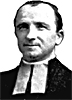 Hno. Bartolomé ESPAÑA ARROYO
(Español, †1953) La Horra. 
Dale, Señor, el descanso eterno.
Y brille para él la luz perpetua.
Descanse en paz. AMÉN. 
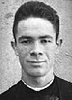 CumpleañosF. Ferdinando BOIS (Italia) 1925H. Alejandro FERNÁNDEZ (España) 1940EFEMÉRIDES / En el Instituto1863 / Mons. De Langalerie bendice dos campanas para el campanario de la Casa Madre.Hno. Abel BIDAL BERGÖEN
(Francés, 1900-1982) Belley.
Llegó a América, por primera vez, en 1917. Segunda vez, como Provincial, en 1947. Regresó en 1956.
Dale, Señor, el descanso eterno.
Y brille para él la luz perpetua.
Descanse en paz. AMÉN.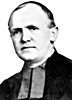 Hno. Jean-Marie KOALGA 
(Burquinés, †2008) Ouagadougou. 
Dale, Señor, el descanso eterno.
Y brille para él la luz perpetua.
Descanse en paz. AMÉN.
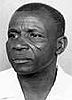 CumpleañosH. Aberto CARRO (España) 1950Bro. Oskar ANTO (Indonesia) 1991Viernes 10 de febrero de 2017  † MemoriaHno. Liguorio MERINO GARCÍA
(Español, †1931) Santander. 
Dale, Señor, el descanso eterno.
Y brille para él la luz perpetua.
Descanse en paz. AMÉN. Hno. Plácido CARRERA ALARIO
(Español, 1911-1980) Montevideo.
Llegó a América en 1930.
Dale, Señor, el descanso eterno.
Y brille para él la luz perpetua.
Descanse en paz. AMÉN.
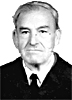 Sábado 11 de febrero de 2017  Nuestra Señora de Lourdes.† MemoriaHno. Guglielmo CAPRA ASTORI
(Italiano, †2007) Torino. 
Dale, Señor, el descanso eterno.
Y brille para él la luz perpetua.
Descanse en paz. AMÉN. 
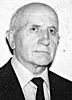 Aniversario de ProfesiónH. Jeremías CABRERIZO (España) 1955.CumpleañosF. Dante CAVAGNINO (Italia) 1926Domingo 12 de febrero de 2017  † MemoriaHno. Simon VERDAN
(Francés, †1906) Villa Brea. 
Dale, Señor, el descanso eterno.
Y brille para él la luz perpetua.
Descanse en paz. AMÉN. 
Hno. François Regis DEVÈS
(Francés, †1922) Villa Brea. 
Dale, Señor, el descanso eterno.
Y brille para él la luz perpetua.
Descanse en paz. AMÉN. 
Hno. Venancio URIEN LOZANO
(Español, †1991) Madrid. 
Dale, Señor, el descanso eterno.
Y brille para él la luz perpetua.
Descanse en paz. AMÉN. 
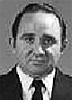  Lunes 13 de febrero de 2017  † MemoriaHno. Hilario COB RUBIO
(Español, †2008) Burgos. 
Dale, Señor, el descanso eterno.
Y brille para él la luz perpetua.
Descanse en paz. AMÉN. 
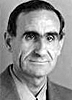 CumpleañosH. Saturnino ÁLVAREZ (España) 1957  Martes 14 de febrero de 2017  † MemoriaHno. Vicente DANYACH
(Francés, 1871-1928) Montevideo. Llegó a América en 1890.
Dale, Señor, el descanso eterno.
Y brille para él la luz perpetua.
Descanse en paz. AMÉN.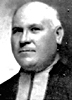 Hno. Aureliano CASADO GONZÁLEZ
(Español, 1907-1943) Montevideo. Llegó a América en 1925.
Dale, Señor, el descanso eterno.
Y brille para él la luz perpetua.
Descanse en paz. AMÉN.
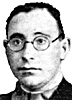 CumpleañosH. Juan Carlos LEÓN (Argentina) 1952Bro. Anil TIGGA (India) 1988  Miércoles 15 de febrero de 2017  † MemoriaHno. Gianfranco BISOGLIO CASTELLI
(Italiano, †2004) Villa Brea. 
Dale, Señor, el descanso eterno.
Y brille para él la luz perpetua.
Descanse en paz. AMÉN. 
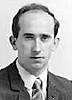 EFEMÉRIDES / En el Instituto1827 / El Hno. Gabriel, acompañado de un cohermano, deja la Sociedad de la Cruz de Jesús, para emprender la fundación de “su” Instituto.EFEMÉRIDES / En América1889 / Carta del Hno. Amadeo, comunicando a los Hermanos la próxima fundación en América del Sur (Uruguay).Jueves 16 de febrero de 2017  † MemoriaHno. Damien CARRIER
(Francés, †1890) S. Pierre d'Albigny. 
Dale, Señor, el descanso eterno.
Y brille para él la luz perpetua.
Descanse en paz. AMÉN.CumpleañosF. Joseph OUÉDRAOGO (Burkina) 1982Comienza la Novena por la intercesión del Vble. Hno. Gabriel TaborinOración
“Nuestra profesión, queridos Hermanos, no tiene ningún atractivo según el mundo, ni bajo el aspecto de interés personal: no esperamos fortuna alguna ni renombre; nuestra vida se deslizará en un trabajo monótono; a menudo no tendremos nada como propio; tendremos que morir a nuestros gustos y a nuestra propia voluntad; viviremos en el mundo sin tener parte alguna en sus placeres; haremos el sacrificio de nuestra voluntad, de nuestra juventud, de nuestros talentos, de nuestra salud, de nuestra vida misma, para poder se útiles al prójimo.”
(N.G. 1858)Viernes 17 de febrero de 2017  † MemoriaHno. Victorin CROCHAT
(Francés, †1906) Saluzzo. 
Dale, Señor, el descanso eterno.
Y brille para él la luz perpetua.
Descanse en paz. AMÉN.Hno. Anthelme PONCET
(Francés, †1907) Villa Brea. 
Dale, Señor, el descanso eterno.
Y brille para él la luz perpetua.
Descanse en paz. AMÉN.
Hno. Celestino PICOLLA
(Italiano, 1918-2014) Chieri.
Llegó a América en 1938. Regresó en 1953.
Dale, Señor, el descanso eterno.
Y brille para él la luz perpetua.
Descanse en paz. AMÉN.
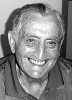 Aniversario de ProfesiónH. Gastón PITTARO (Argentina) 2012.CumpleañosH. Christian F. RAMÓN (Ecuador) 1991Novena por la intercesión del Vble. Hno. Gabriel TaborinOración
“Queridos Hermanos, nuestra mirada se dirige a algo más precioso; miramos la gloria de Dios, la salvación de las almas y nuestra propia santificación. Por eso nos asociamos a los apóstoles, a los mártires, a las vírgenes, a los Confesores de la fe, a los santos padres del desierto y a todos los santos. ¡Cuánto no hicieron ellos para agradar a Dios! Y no obstante decían que no habían hecho nada, se consideraban como siervos inútiles.”
(N.G. 1858)Sábado 18 de febrero de 2017  CumpleañosH. José Antonio GONZÁLEZ (España) 1950EFEMÉRIDES / En el Instituto1889 / Viajan los cuatro primeros Hermanos para fundar en América (Uruguay).EFEMÉRIDES / En América1889 / Carta del Hno. Amadeo a los Hermanos que vienen a fundar en América del Sur.Novena por la intercesión del Vble. Hno. Gabriel TaborinOración
“Desde hace ya casi sesenta años, experimentamos la debilidad humana, como consecuencia de los tristes efectos del pecado de Adán, y conocemos el mundo cuyas heridas hemos experimentado en nosotros mismos. Esto nos habría desanimado en nuestra vocación y en nuestros santos trabajos y nos hubiera sido sumamente funesto sin la gracia de Jesucristo, por cuyos méritos esperamos el perdón de nuestros pecados y la dicha de morir en su paz.”
(N.G. 1858)Domingo 19 de febrero de 2017  † MemoriaHno. Auguste SAILLET
(Francés, †1870) Burdignin (famille). 
Dale, Señor, el descanso eterno.
Y brille para él la luz perpetua.
Descanse en paz. AMÉN.Hno. Théodore DEPERNEX
(Francés, †1911) Belley. 
Dale, Señor, el descanso eterno.
Y brille para él la luz perpetua.
Descanse en paz. AMÉN.
Hno. Fernando GONZÁLEZ GONZÁLEZ
(Español, 1903-1969) Prat de Llobregat. Llegó a América en 1920. 
Regresó en 1969. Dale, Señor, el descanso eterno.
Y brille para él la luz perpetua.
Descanse en paz. AMÉN.
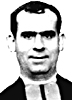 Hno. Ceferino RATEL MAGNIN
(Francés, 1910-1971) San José. Llegó a América en 1929.
Dale, Señor, el descanso eterno.
Y brille para él la luz perpetua.
Descanse en paz. AMÉN.
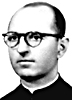 Hno. Gustavo VULLIEZ MORAND
(Francés, 1909-1971) San José. Llegó a América en 1927. 
Dale, Señor, el descanso eterno.
Y brille para él la luz perpetua.
Descanse en paz. AMÉN.
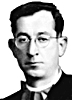 Hno. Antonino RUIZ GARCÍA
(Español, 1917-2008) Montevideo. Llegó a América en 1934.
Dale, Señor, el descanso eterno.
Y brille para él la luz perpetua.
Descanse en paz. AMEN.
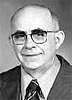 CumpleañosH. Justo RUBIO (España) 1946H. Ricardo Noé LÓPEZ (Argentina) 1957F. Jonas BAKY (Burkina) 1979Novena por la intercesión del Vble. Hno. Gabriel TaborinOración
“Como vosotros estáis la mayor parte destinados por vuestros trabajos a vivir en medio del mundo, podemos, queridos Hermanos, preveniros que os esperan un gran número de peligros. El enemigo de la salvación no os va a perdonar; empleará cuántas clases de astucias pueda para perderos. Pero triunfaréis de él enraizándoos en la piedad y en los buenos principios que os han sido enseñados”
(N.G. 1858) Lunes 20 de febrero de 2017  † MemoriaHno. Ferdinand CHARDON
(Francés, †1846) Belley. 
Dale, Señor, el descanso eterno.
Y brille para él la luz perpetua.
Descanse en paz. AMÉN.CumpleañosF. Lucien DÉRONZIER (Francia) 1934Ir. Ricardo SCHULZ (Brasil) 1960EFEMÉRIDES / En el Instituto1962 / Primer juicio teológico sobre los escritos del Hno. Gabriel Taborin.Novena por la intercesión del Vble. Hno. Gabriel TaborinOración
“Trabajando en la formación de nuestro Instituto, queridos Hermanos, y redactando las Reglas que deben servir para regiros, nuestro intento ha sido hacernos útiles a la sociedad y sasntificar a cuántos se comprometan a seguirlas. Ojalá estimulasen a la práctica fiel y exacta de todas las virtudes a aquellos que se han apartado del mundo para preservarse de su espíritu.”
(N.G. 1858)Martes 21 de febrero de 2017  † MemoriaHno. José ORTIZ
(Español, 1917-2007) Montevideo. Llegó a América en 1934.
Dale, Señor, el descanso eterno.
Y brille para él la luz perpetua.
Descanse en paz. AMÉN.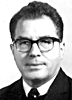 CumpleañosF. Yves MAXIT (Francia) 1924Novena por la intercesión del Vble. Hno. Gabriel TaborinOración
“Esta Regla, queridos Hermanos, es la herencia más hermosa que les podemos dejar. Guárdenla con fidelidad y gustarán la dulzura de una gran paz. La publicamos el día en que se celebra la venida del Espíritu Santo. Ojalá nos sintiéramos animados por este Espíritu de amor y nos hiciéramos dignos de sus preciosos dones; ojalá pudiéramos vivir en la práctica fiel de la ley evangélica; ojalá pudiéramos morir por nuestra Santa Religión. ”
(N.G. 1858)Miércoles 22 de febrero de 2017  La Cátedra de San Pedro,apóstol.† MemoriaHno. Ricardo ARROYO ESGUEVA
(Español, †2006) Valladolid. 
Dale, Señor, el descanso eterno.
Y brille para él la luz perpetua.
Descanse en paz. AMÉN. 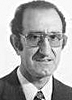 CumpleañosF. Giacomo QUARESMINI (Italia) 1947EFEMÉRIDES / En el Instituto1853 / Mons. Billet, arzobispo de Chambéry, aprueba los Estatutos de los Hermanos de la Sagrada Familia.Novena por la intercesión del Vble. Hno. Gabriel TaborinOración
“Hemos cumplido, queridos Hermanos, la misión que nos fue asignada por la Providencia. Seríamos dichosos si la hubiéramos cumplido de una manera digna de Dios, digna de la religión y digna de vosotros. Podemos por lo menos asegurarnos que tal ha sido nuestro deseo. Hemos trabajado con celo y sin respeto humano; hemos trabajado con valentía, afrontando dificultades, convencidos de que los hombres nada pueden contra aquél a quin Dios ha decidido proteger.”
(N.G. 1858) Jueves 23 de febrero de 2017  † MemoriaHno. Marcellin ALLAMAND
(Francés, †1853) Belley. 
Dale, Señor, el descanso eterno.
Y brille para él la luz perpetua.
Descanse en paz. AMÉN.Hno. Maxime BASTARD
(Francés, †1885) Belley. 
Dale, Señor, el descanso eterno.
Y brille para él la luz perpetua.
Descanse en paz. AMÉN.
Hno. Félix PERCEVEAUX SOUDAN
(Francés, 1886-1923) Montevideo. Llegó a América en 1903.
Dale, Señor, el descanso eterno.
Y brille para él la luz perpetua.
Descanse en paz. AMÉN.
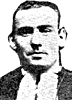 Hno. Alexandre BURRIAT
(Francés, †1940) París. 
Dale, Señor, el descanso eterno.
Y brille para él la luz perpetua.
Descanse en paz. AMÉN.
Hno. Víctor CORRAL CARCEDO
(Español, †2004) Burgos. 
Dale, Señor, el descanso eterno.
Y brille para él la luz perpetua.
Descanse en paz. AMÉN.
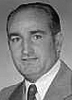 Hno. Joseph Marie VAUCHER
(Francés, †2008) Belley.
Dale, Señor, el descanso eterno.
Y brille para él la luz perpetua.
Descanse en paz. AMÉN.
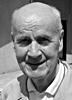 CumpleañosF. Modeste KONDOMBO (Burkina) 1983Novena por la intercesión del Vble. Hno. Gabriel TaborinOración
“Nuestra carrera mortal pronto va a terminar; nos aproximamos al sepulcro que nos muestra la nada de las cosas humanas; nos acercamos al momento supremo en que será forzoso que vayamos a rendir cuenta de nuestra vida y de las gracias incalculables de que nos ha colmado el Señor. Será necesario igualmente que le rindamos cuenta de todos aquellos que él confió a nuestros cuidados y a quienes no siempre, hemos servido de edificación; por ello le pedimos humildemente perdón.”
(N.G. 1858) Viernes 24 de febrero de 2017  CumpleañosH. Camilo TAMAYO (España) 1940Novena por la intercesión del Vble. Hno. Gabriel TaborinOración
“Deseamos que Dios bendiga y proteja siempre a nuestra querida Congregación; deseamos que sus miembros se multipliquen como las estrellas en el firmamento, para extender el buen olor de Cristo doquiera sean llamados; deseamos que cada Superior esté animado del espíritu de Dios en sus órdenes y en toda su conducta y que cada Hermano sea humilde y sencillo; deseamos que todos nuestros Hermanos vivan con gran regularidad, con gran santidad; que odien el pecado y lo hagan aborrecer; deseamos que la unión más perfecta, la paz y la concordia no cesen de reinar en nuestro Instituto, pues constituyen la fuerza, la gloria y el ornato de toda Orden Religiosa”
(N.G. 1858)Sábado 25 de febrero de 2017  CumpleañosH. José María VELASCO (España) 1949EFEMÉRIDES / En el Instituto1827 / El Hno. Gabriel se encuentra por primera vez con Mons. Devie en Genay.Domingo 26 de febrero de 2017  † MemoriaHno. Lin CRUZ-MERMY
(Francés, †1903) Belley. 
Dale, Señor, el descanso eterno.
Y brille para él la luz perpetua.
Descanse en paz. AMÉN.
Aniversario de ProfesiónH. Valentín VILCA (Argentina) 1956.H. Julio FOLLADOSA (Uruguay) 1956.H. Manuel ALVES (Uruguay) 1956.CumpleañosBro. Antonius KOPONG (Indonesia) 1992Lunes 27 de febrero de 2017  † MemoriaHno. Julien Victor RIEUSSET
(Francés, †1894) Paviot. 
Dale, Señor, el descanso eterno.
Y brille para él la luz perpetua.
Descanse en paz. AMÉN.Hno. Raymond JOLY
(Francés, †1903) Belley. 
Dale, Señor, el descanso eterno.
Y brille para él la luz perpetua.
Descanse en paz. AMÉN.
Hno. Luis REGOTTAZ
(Francés, 1845-1910) Montevideo. Llegó a América en 1891.
Fundador del Colegio San Francisco de Salto, hoy Colegio Sagrada Familia.
Dale, Señor, el descanso eterno.
Y brille para él la luz perpetua.
Descanse en paz. AMÉN.
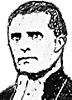 Hno. Guillermo GUASTAVIGNA BARBERIS
(Italiano, 1919-2004) Chieri. Llegó a América en 1936.
Regresó en 1957. Dale, Señor, el descanso eterno.
Y brille para él la luz perpetua.
Descanse en paz. AMÉN.
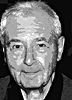   Martes 28 de febrero de 2017  † MemoriaHno. Hyacinthe DELERCE
(Francés, †1863) Boëge. 
Dale, Señor, el descanso eterno.
Y brille para él la luz perpetua.
Descanse en paz. AMÉN.
Hno. Romuald BALLY
(Francés, †1865) Belley. 
Dale, Señor, el descanso eterno.
Y brille para él la luz perpetua.
Descanse en paz. AMÉN.
CumpleañosH. José LAHOZ (Argentina) 1929H. Román TORREGO (España) 1934F. Pascal RAYASSÉ (Burkina) 1970EFEMÉRIDES / En el Instituto1830 / El Hno. Gabriel obtiene la autorización para la Enseñanza Primaria.